Сотрудники полиции проводят беседы с населением в целях недопущения очередных случаев мошенничестваОсновным методом борьбы с мошенничеством на сегодняшний день является профилактическая работа правоохранительных органов. В целях информирования как можно большего количества жителей о существующих способах мошенничества, в Усть-Катаве проходит акция «Останови мошенника». Она направлена на то, чтобы рассказать жителям и гостям города о способах обмана с использованием телефонов, интернета, платежных систем и так далее. Данная акция проводится в местах скопления граждан различного возраста — на улицах, больнице, автовокзале, в образовательных учреждениях, без внимания не остаются и магазины. Кроме того, участники акции посещают квартиры и дома граждан, расклеивают профилактические листовки на информационных стендах и в подъездах домов.В ходе беседы стражи порядка на конкретных примерах рассказывают о наиболее распространенных схемах обмана, напоминают о простых правилах сбережения денежных средств и вручают памятки с информацией о видах и способах мошенничества, совершаемых бесконтактным путем.Полицейские призывают граждан быть бдительными и напоминают, что представители банков никогда не запрашивают номеров, кодов банковских карт и паролей, присланных в смс-сообщениях. Эти сведения никому нельзя сообщать! Кроме того, работники кредитных организаций никогда не предлагают перевести денежные средства на сторонние счета. Такие запросы и предложения осуществляют только мошенники. Телефонные звонки от якобы сотрудников банка с сообщениями о сомнительных операциях по вашей карте должны насторожить! Необходимо прервать разговор и перезвонить в банк самостоятельно по телефону, указанному на оборотной стороне вашей карты. Помните, что сохранность ваших сбережений зависит, в том числе, и от принятых вами решений.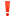 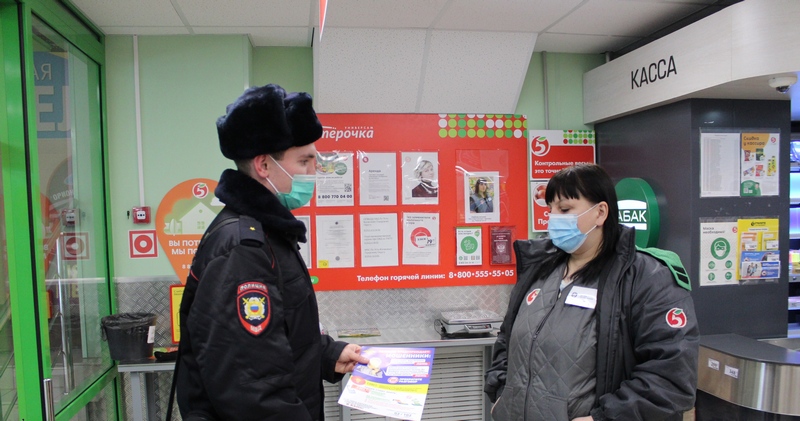 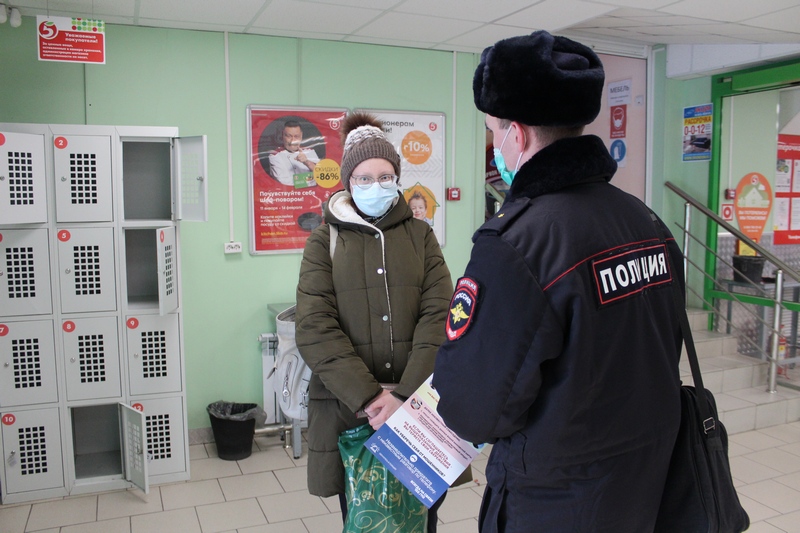 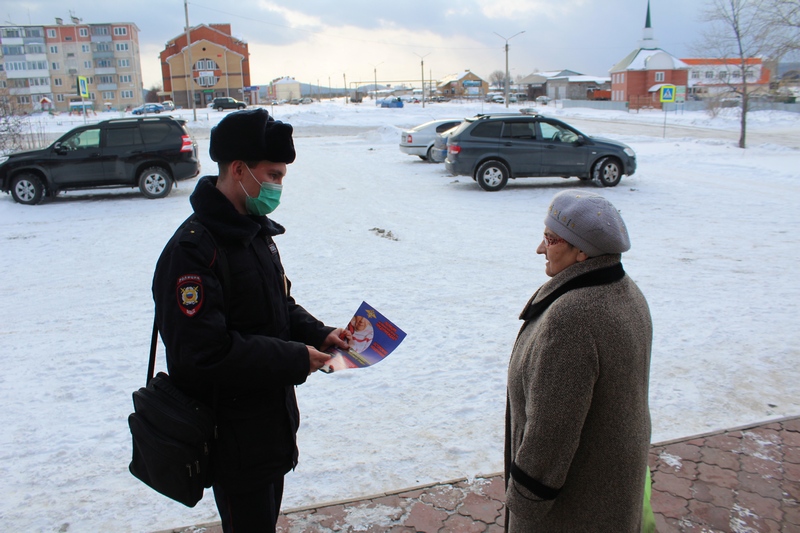 